The biological theory suggests that …………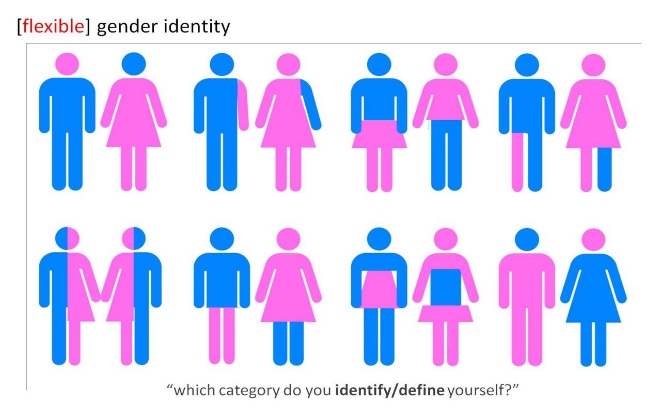 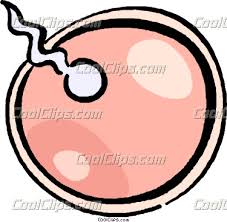 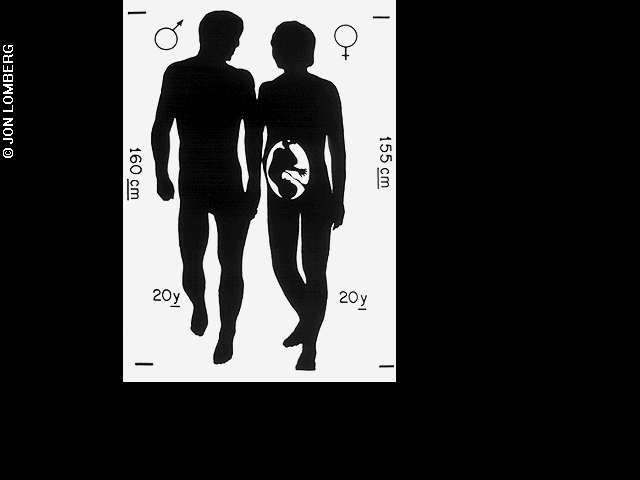 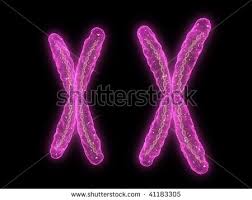 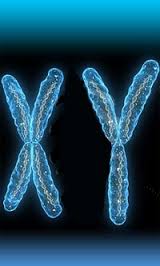 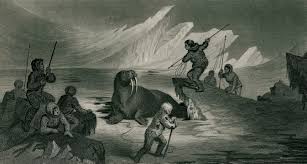 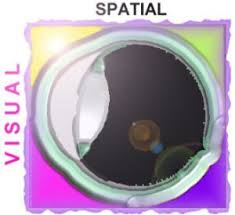 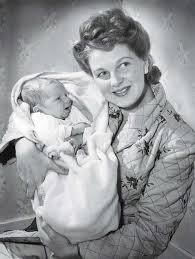 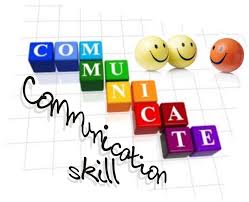 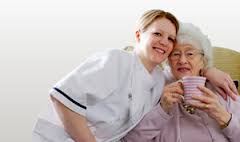 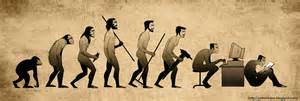 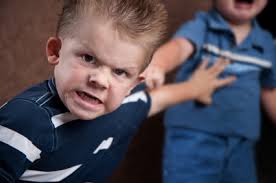 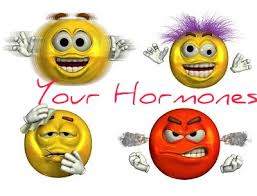 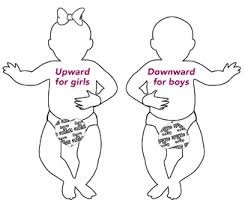 